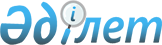 Об использовании ассигнований республиканского бюджета, средств Фонда преобразования экономики и других централизованных источников, предусмотренных для финансирования мероприятий по новой жилищной политике в 1994 годуПостановление Кабинета Министров Республики Казахстан от 6 апреля 1994 г. N 335
     В целях реализации новой жилищной политики Кабинет Министров
Республики Казахстан постановляет:
     9. Средства республиканского бюджета, выделенные Министерству
обороны Республики Казахстан и другим ведомствам для оплаты части
стоимости строительства или приобретения жилья офицерами, 
прапорщиками и мичманами Вооруженных Сил, передаются Банку
жилищного строительства Республики Казахстан по мере их образования.

Премьер-министр Республики Казахстан



      
      


					© 2012. РГП на ПХВ «Институт законодательства и правовой информации Республики Казахстан» Министерства юстиции Республики Казахстан
				